Publicado en   el 28/06/2015 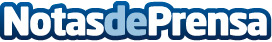 El próximo lunes comienza en Twitter el juego #vacacionesdelibro del Observatorio de la Lectura y el LibroDatos de contacto:Nota de prensa publicada en: https://www.notasdeprensa.es/el-proximo-lunes-comienza-en-twitter-el-juego Categorias: Literatura Ocio para niños http://www.notasdeprensa.es